Allein Sport machen ist euch zu doof oder euer Schweinehund fesselt euch ans Sofa?Mit dem Betriebssportangebot von Hellmann können wir da Abhilfe schaffen!Montags & Mittwochs: Betriebssport Fitness (Körperfreunde)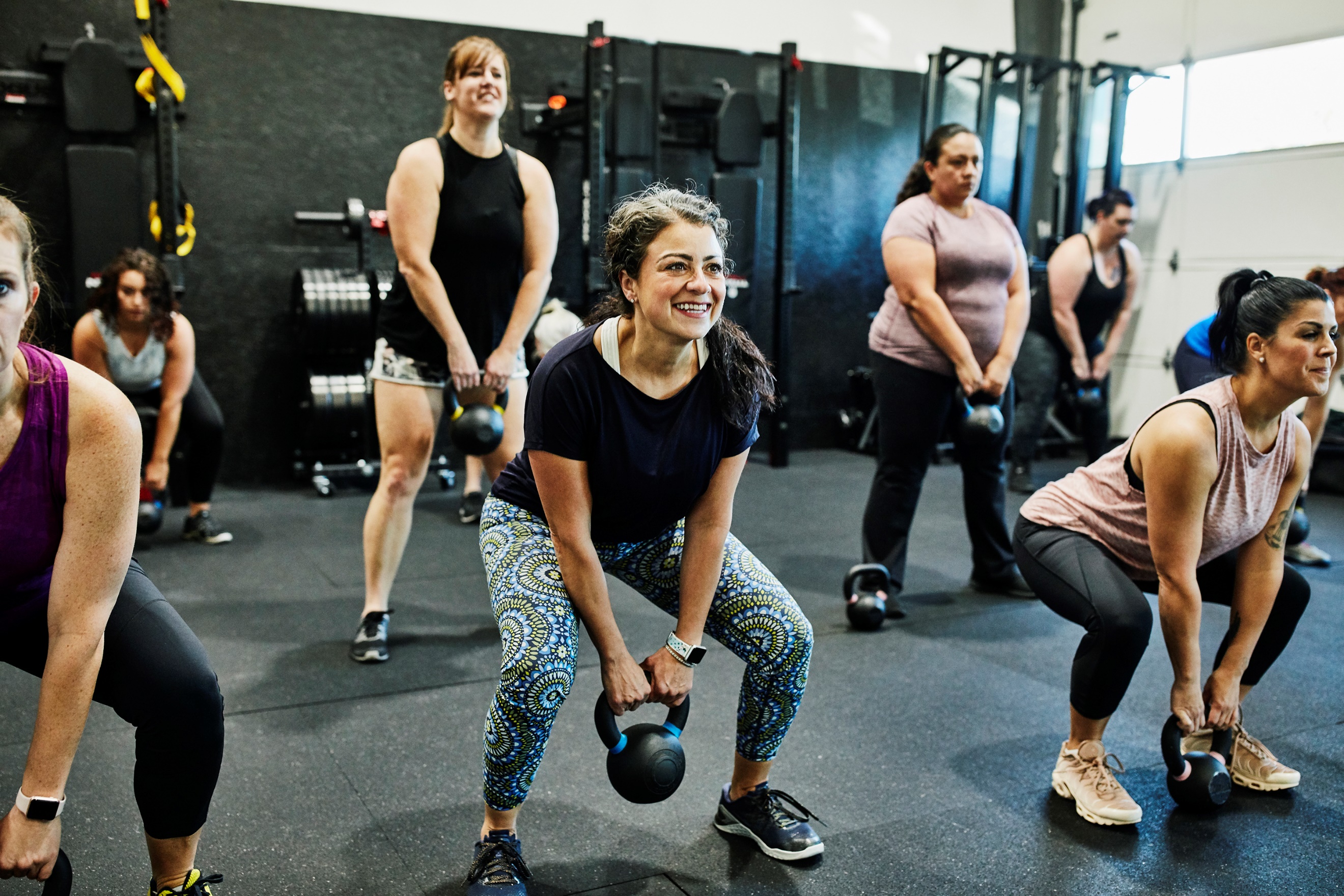 Wann: 17.30 Uhr – 18.30 Uhr Wo: Am Speicher 1, 49090 Osnabrück Wer: Für Anfänger geeignet und ohne Geräte Voraussetzung: Hansefit-Mitgliedschaft Dienstags: Badminton-BetriebssportWann: ab ca. 18.30 Uhr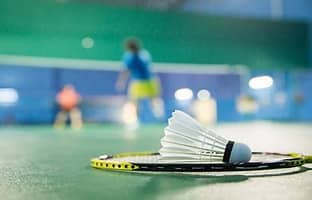 Wo: Bahama-Sports Lüstringen/Racket Sports ParkWer: Für Anfänger und GeübteVoraussetzung: Hansefit-Mitgliedschaft oder Eigenanteil Donnerstags: After-Work YOGA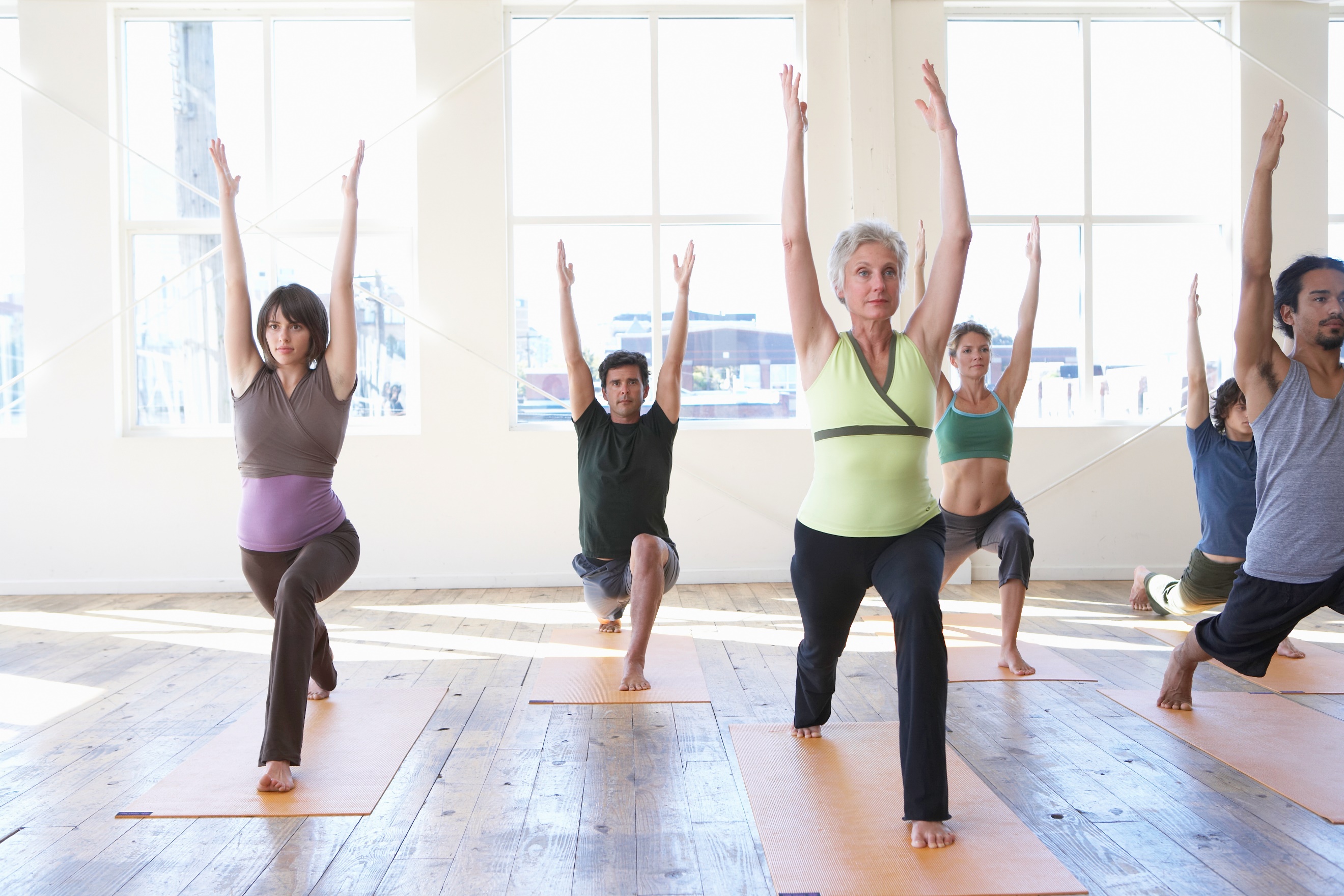 Wann: 17.30 Uhr – 18.30 Uhr, Wo: Im Atrium Speicher III oder in der SpeicherbarWer: Für Anfänger und ProfisVoraussetzung: keine, Hansefit-Mitgliedschaft optionalSonntags: Fußball-Betriebssport im Soccer-Center Atter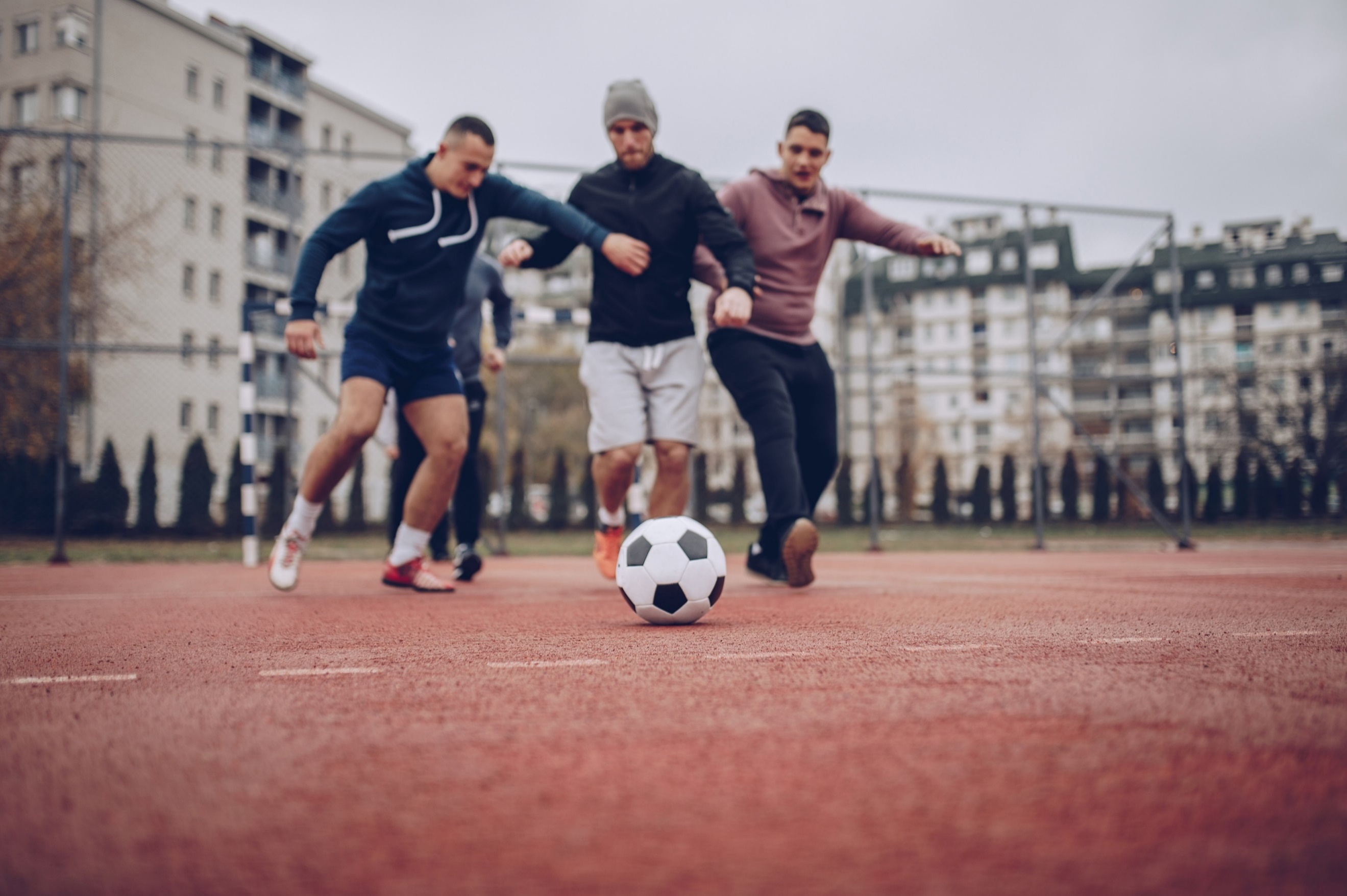 Wann: ca. 18 Uhr – 19 UhrWo: Soccer-Halle AtterWer: Für Anfänger und ProfisVoraussetzung: keineSonntags: Drachenboot-Betriebssportgruppe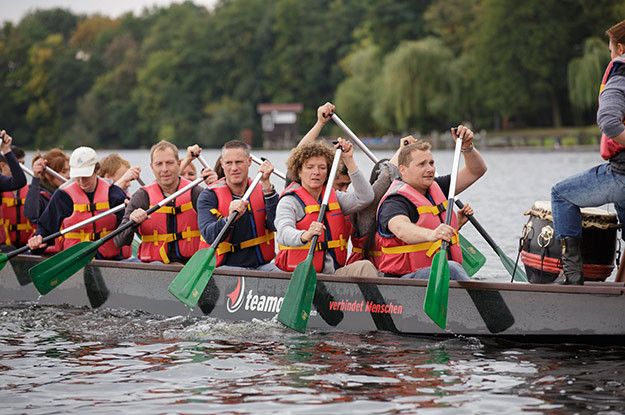 Wann: ca. 13 Uhr – 14.30 UhrWo: Wassersportverein OsnabrückWer: Für Anfänger und ProfisVoraussetzung: keine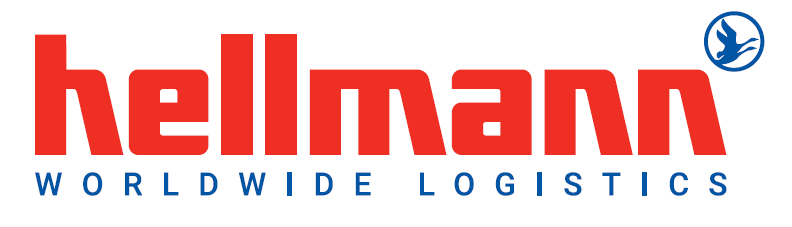 Bock auf Sport? Aber nicht allein?Das Betriebssportangebot bei Hellmann